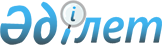 О внесении изменений в решение Шемонаихинского районного маслихата от 12 января 2021 года № 61/2-VI "О бюджете города Шемонаиха Шемонаихинского района на 2021-2023 годы"
					
			С истёкшим сроком
			
			
		
					Решение Шемонаихинского районного маслихата Восточно-Казахстанской области от 23 декабря 2021 года № 13/2-VII. Прекращено действие в связи с истечением срока
      Шемонаихинский районный маслихат РЕШИЛ:
      1. Внести в решение Шемонаихинского районного маслихата от 12 января 2021 года №61/2- VI "О бюджете города Шемонаиха Шемонаихинского района на 2021-2023 годы" (зарегистрировано в Реестре государственной регистрации правовых актов № 8349) следующие изменения:
      пункт 1изложить в новой редакции:
      "1.Утвердить бюджет города Шемонаиха Шемонаихинского района на 2021-2023 годы согласно приложениям 1, 2 и 3 соответственно, в том числе на 2021 год в следующих объемах:
      1) доходы – 340 451,1 тысяч тенге, в том числе:
      налоговые поступления – 86 446,1 тысяч тенге;
      неналоговые поступления – 0,0 тенге;
      поступления от продажи основного капитала – 0,0 тенге;
      поступления трансфертов – 254 005,0 тысяч тенге;
      2) затраты – 341 473,7 тысяч тенге;
      3) чистое бюджетное кредитование – 0,0 тенге, в том числе:
      бюджетные кредиты – 0,0 тенге;
      погашение бюджетных кредитов – 0,0 тенге;
      4) сальдо по операциям с финансовыми активами – 0,0 тенге, в том числе:
      приобретение финансовых активов – 0,0 тенге;
      поступления от продажи финансовых активов государства – 0,0 тенге;
      5) дефицит (профицит) бюджета – - 1022,6 тысячи тенге;
      6) финансирование дефицита (использование профицита) бюджета – 1022,6 тысячи тенге, в том числе:
      поступление займов – 0,0 тенге;
      погашение займов – 0,0 тенге;
      используемые остатки бюджетных средств – 1022,6 тысячи тенге.";
      приложение 1 к указанному решению изложить в новой редакции согласно приложению к настоящему решению.
      2. Настоящее решение вводится в действие с 1 января 2021 года. Бюджет города Шемонаиха Шемонаихинского района на 2021 год
					© 2012. РГП на ПХВ «Институт законодательства и правовой информации Республики Казахстан» Министерства юстиции Республики Казахстан
				
      Секретарь Шемонаихинского районного маслихата 

М. Желдыбаев
Приложениек решению 
Шемонаихинского 
районного маслихата
от 23 декабря 2021 года
№ 13/2-VIIПриложение 1 к решению 
Шемонаихинского 
районного маслихата
от 12 января 2021 года
№ 61/2-VI
Категория
Категория
Категория
Категория
Сумма (тысяч тенге)
Класс
Класс
Класс
Сумма (тысяч тенге)
Подкласс
Подкласс
Сумма (тысяч тенге)
Наименование доходов
Сумма (тысяч тенге)
1.ДОХОДЫ
340 451,1
1
Налоговые поступления
86 446,1
01
Подоходный налог 
13 962,0
2
Индивидуальный подоходный налог
13 962,0
04
Налоги на собственность 
71 888,1
1
Налоги на имущество
4 377,0
3
Земельный налог
12 700,0
4
Налог на транспортные средства
54 811,1
5
Внутренние налоги на товары , работы и услуги
596,0
4
Сборы за ведение предпринимательской и профессиональной деятельности
596,0
 4
Поступления трансфертов
254 005,0
02
Трансферты из вышестоящих органов государственного управления
254 005,0
3
Трансферты из районного (города областного значения) бюджета
254 005,0
Функциональная группа
Функциональная группа
Функциональная группа
Функциональная группа
Функциональная группа
Сумма (тысяч тенге)
Функциональная подгруппа
Функциональная подгруппа
Функциональная подгруппа
Функциональная подгруппа
Сумма (тысяч тенге)
Администратор бюджетных программ
Администратор бюджетных программ
Администратор бюджетных программ
Сумма (тысяч тенге)
Программа
Программа
Сумма (тысяч тенге)
Наименование
Сумма (тысяч тенге)
II. ЗАТРАТЫ
341 473,7
01
Государственные услуги общего характера
59 091,5
1
Представительные, исполнительные и другие органы, выполняющие общие функции государственного управления
59 091,5
124
Аппарат акима города районного значения, села, поселка, сельского округа
59 091,5
001
Услуги по обеспечению деятельности акима города районного значения, села, поселка, сельского округа
57 221,5
022
Капитальные расходы государственного органа
1 870,0
 07
Жилищно-коммунальное хозяйство
125 081,0
3
Благоустройство населенных пунктов
125 081,0
124
Аппарат акима города районного значения, села, поселка, сельского округа
125 081,0
008
Освещение улиц в населенных пунктах
31 373,0
009
Обеспечение санитарии населенных пунктов
12 545,0
010
Содержание мест захоронений и погребение безродных
540,0
011
Благоустройство и озеленение населенных пунктов
80 623,0
08
Культура, спорт, туризм и информационное пространство
287,0
2
Спорт
287,0
124
Аппарат акима города районного значения, села, поселка, сельского округа
287,0
028
Проведение физкультурно-оздоровительных и спортивных мероприятий на местном уровне
287,0
12
Транспорт и коммуникации
157 014,1
1
Автомобильный транспорт
157 014,1
124
Аппарат акима города районного значения, села, поселка, сельского округа
157 014,1
013
Обеспечение функционирования автомобильных дорог в городах районного значения, селах, поселках, сельских округах
52 790,0
045
Капитальный и средний ремонт автомобильных дорог в городах районного значения, селах, поселках, сельских округах
104 224,1
15
Трансферты
0,1
1
Трансферты
0,1
124
Аппарат акима города районного значения, села, поселка, сельского округа
0,1
048
Возврат неиспользованных (недоиспользованных) целевых трансфертов
0,1
III.Чистое бюджетное кредитование
0,0
Бюджетные кредиты
0,0
Погашение бюджетных кредитов
0,0
IV.Сальдо по операциям с финансовыми активами
0,0
Приобретение финансовых активов
0,0
Поступления от продажи финансовых активов государства
0,0
V. Дефицит (профицит) бюджета
-1 022,6
VI. Финансирование дефицита (использование профицита) бюджета
1 022,6
7
Поступление займов
0,0
01
Внутренние государственные займы
0,0
2
Договоры займов
0,0
16
Погашение займов
0,0
8
Используемые остатки бюджетных средств
1 022,6
01
Остатки бюджетных средств
1 022,6
1
Свободные остатки бюджетных средств
1 022,6